NEW ONTARIO KNIFE COMPANY® JOURNEYMAN KNIFE IS BUILT TO HANDLE THE OUTDOOR LIFEOKC® Takes the Classic 499 Pilot Survival Knife to Modern Standards of Functionality and Durability for the Perfect Working and Outdoor Utility KnifeOntario Knife Company® (OKC®), an award-winning cutlery maker backed by over 130 years of bladesmith experience and heritage, proudly introduces a new take on an old standard with the new OKC Journeyman knife. This new knife takes features and styling from classic designs and forges them into a new knife that is perfect for the rugged world of the workplace and hard-core outdoor lifestyle use. “The 499 Pilot Survival Knife is a classic design created as a do-all blade for working pilots who needed a survival knife and a working tool as well,” said Kenneth Trbovich, President and CEO of Ontario Knife Company. “We wanted a modern take on that design that keeps the heritage alive while providing a working knife for both the serious outdoor enthusiast and anyone needing a versatile knife for jobsites, or other activities. The new OKC Journeyman does just that.”The OKC Journeyman has an overall length of 8.5 inches with a 4-inch, high-carbon steel blade, the blade has a serrated back and a versatile shape making it very handy in a wide range of conditions. The blade retains an edge very well and has a hardness rating of 55-57 HRC. The handle is stacked leather, which has proven to provide grip and durability for decades, and the butt of the handle shares the signature style of the 499 Pilot Survival Knife. The OKC Journeyman Knife is proudly backed by a lifetime warranty and Made in the USA. It comes with a leather sheath and is ready for any adventure, jobsite or condition you can throw at it.Founded in 1889, the Ontario Knife Company® is an award-winning knife, cutlery, and tool manufacturer operating out of Upstate New York for over 125 years. OKC® produces a wide range of tools, including cutlery and kitchenware, hunting and fishing knives, machetes, survival and rescue equipment, science and medical tools, and tactical knives. OKC has a long tradition of building knives and tools for the U.S. military, producing high quality equipment that has seen continuous service since WWII. In addition to being a major supplier to the U.S. Armed Forces, OKC leverages a network of distributors, dealers, and major commercial retailers to sell its products nationwide and internationally to over 35 countries. OKC’s custom manufacturing division Jericho® Tool, advances capabilities including a broad-spectrum of injection molding, tool and die, and machining operations to provide white label and OEM manufacturing services for consumer and industrial goods. Collectively OKC’s product lines and manufacturing services reach the housewares, sporting goods, tactical, security, law enforcement & first responders, education, science & medical, and industrial & agricultural industries.For more information about Ontario Knife Company and its industry-leading line of advanced knives, machetes, edged products and specialty tools, contact Ontario Knife Company at P.O. Box 145-26 Empire Street · Franklinville, NY 14737 · Telephone (716) 676-5527 · Or visit www.ontarioknife.com. The Ontario Knife Company is a subsidiary of publicly traded Servotronics, Inc. (NYSE MKT - SVT).Connect with Ontario Knife Company on social media: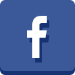 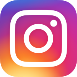 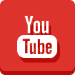 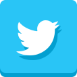 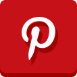 